Аннотация к рабочей программе учебного предмета «Основы религиозной культуры и светской этики» начальное общее образованиеДокументы. Рабочая программа по предмету «Основы религиозной культуры и светской этики» составлена на основе следующих  нормативных документов:Федеральный закон от 29.12.2012 г. № 273-ФЗ «Об образовании в Российской Федерации» (изменениями и дополнениями);Приказ Министерства образования и науки РФ от 06.10.2009 года № 373 «Об утверждении и введении в действие федерального государственного образовательного стандарта начального общего образования» (с изменениями и дополнениями).Основная образовательная программа начального общего образования МОБУ СОШ № 4 Пожарского муниципального района Учебники: • А.Л.Беглов, Е.В.Саплина «Основы духовно-нравственной культуры народов России. Основы мировых религиозных культур. [4-5 классы: учеб. для общеобразоват. организаций с прил. на электронном носителе/   А.Л.Беглов, Е.В.Саплина Е.С. Токарева, А.А. Ярлыкапов]. – 4-е изд. – М. : Просвещение, 2014. 3. Предметные результаты освоения основной образовательной программы начального общего образования:1) готовность к нравственному самосовершенствованию, духовному саморазвитию;2) знакомство с основными нормами светской и религиозной морали, понимание их значения в выстраивании конструктивных отношений в семье и обществе;3) понимание значения нравственности, веры и религии в жизни человека и общества;4) формирование первоначальных представлений о светской этике, о традиционных религиях, их роли в культуре, истории и современности России;5) первоначальные представления об исторической роли традиционных религий в становлении российской государственности;6) становление внутренней установки личности поступать согласно своей совести; воспитание нравственности, основанной на свободе совести и вероисповедания, духовных традициях народов России;7) осознание ценности человеческой жизни.Место предмета в учебном плане школы.По учебному плану  на изучение учебного предмета «Основы религиозных культур и светской этики» в 4 классе  отводится 0,5 ч в неделю - 17 часов.5. Периодичность и формы текущего контроля и промежуточной аттестации.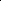 Используемые виды контроля: текущий, тематический, промежуточный и итоговый. Контроль осуществляется в соответствии с Положением о формах, периодичности, порядке текущего контроля успеваемости и промежуточной аттестации обучающихся.